Аналитическая справка по итогам деятельности уполномоченного по правам ребенка МБОУ СОШ № 31, г. Новошахтинск, 2019 г.1. Введение: 1.1. Общая характеристика ОУМуниципальное бюджетное общеобразовательное учреждение  средняя общеобразовательная школа № 31 города Новошахтинска.Учредителем школы является муниципальное  образование  «Город Новошахтинск». Функции и полномочия учредителя в рамках своей компетенции  осуществляет  Администрация города Новошахтинска, в лице отраслевого (функционального) органа: Управление отдела образования Администрации города Новошахтинска.  Юридический адрес школы:Юридический адрес: 346906 Ростовская область, г. Новошахтинск ул. Малосадовая, 6. Фактически адрес школы: 346906 Ростовская область, г. Новошахтинск ул. Малосадовая, 6. Телефон: 8(86369) 2-43-00, 2-43-88.  1.1.2.Режим функционирования. Школа работает в одну смену; начало занятий в 1 смене – 8-30. Школа работает по графику пятидневной учебной недели в 1-4 классах  и 5-11 классах. Продолжительность академического часа в 1 классе составляет 35 минут, во 2-11 классах – 45 минут. Продолжительность перемен - от 10 до 20 минут. Количество и последовательность уроков определяется расписанием учебных занятий. Максимальная допустимая недельная нагрузка для обучающихся составляет: в 1- х классах - 21 час; 2 –х  классах – 23 часов; 3-4 х классах – 23 часов,  5 - х классах – 28 часов;  6 - х классах – 29 часов; 7 - х классах - 31 час ; 8 – 9 -х классах – 32  часа; в 10 – 11-х классах - 34 часа.              Для обучающихся 1 – х классов в середине учебного дня организована динамическая пауза продолжительностью 40 минут используется "ступенчатый" метод постепенного наращивания учебной нагрузки:в сентябре - 3 урока по 35 минут каждый;с октября - 4 урока по 35 минут каждый.Учебный год начинается с 1 сентября. Продолжительность учебного     года  в 1-х классах составляет 33 недели, впоследующих - не менее 34 недель без учета государственной итоговой аттестации. Продолжительность каникул в течение учебного года составляет не менее 30 календарных дней, летом – не менее 8 недель. Для обучающихся первых классов в течение учебного года устанавливаются дополнительные недельные каникулы.  1.1.3.Формы образования.Содержание общего образования в школе определяется основной образовательной программой, утверждаемой и реализуемой школой самостоятельно. Основная образовательная программа разрабатывается на основе соответствующих примерных основных образовательных программ и обеспечивает достижение обучающимися результатов освоения основных образовательных программ, установленных соответствующими федеральными государственными образовательными стандартами.         С учетом потребностей и возможностей развития личности образовательные программы в Школе осваиваются в следующих формах:-очное обучение;-надомное обучение.Основные общеобразовательные программы начального общего, основного общего и среднего общего образования включают в себя учебный план, рабочие программы учебных курсов, предметов, дисциплин (модулей) и другие материалы, обеспечивающие духовно-нравственное развитие, воспитание и качество подготовки обучающихся.Обучение и воспитание в школе ведутся на русском языке.  В качестве иностранного  языка преподаются английскийязык. Школа осуществляет образовательный процесс в соответствии с уровнями общеобразовательных программ:– начальное общее образование (нормативный срок освоения – 4 года);– основное общее образование (нормативный срок освоения – 5 лет);– среднее общее образование (нормативный срок освоения –2 года).1.2 .  Контингент обучающихся  школы:  В истекшем учебном году в школе сформировано 19 классов, обучалось на начало года   456   учащихся, на конец учебного года 456 учащихся.Учебно – воспитательный процесс охватывает 19 классов – комплектов:1 ступени (начальная школа) – 8 классов;2 ступени (среднее звено) – 9 классов;3 ступени (старшее звено) – 2 класс.В школе имеется 19 классных комнат, спортзал, алый спортивный зал, актовый зал, библиотека, компьютерный класс, столовая.
Школа гарантирует:
- обеспечение обязательных стандартов образования;
- удовлетворение запросов и потребностей учащихся на образовательные услуги;
- создание психологически комфортной образовательной среды для общего интеллектуального и нравственного развития личности.
Школа обеспечивает:
- организацию бесплатного питания для детей из многодетных, малообеспеченных семей, детей с ослабленным здоровьем;
- мониторинг состояния здоровья обучающихся.Наполняемость классов: Анализ социального положения обучающихся школыСреди обучающихся школы 2 ребенка с ОВЗ.1.3. Материально-техническое обеспечение учебного процессаМБОУ СОШ № 31 размещается в типовом  двухэтажном здании, проектная мощность которого составляет 500 учащихся, находится в удовлетворительном техническом состоянии, в здании школы находятся столовая, спортивный, малый спортивный  и актовый залы, медицинский кабинет. Имеется централизованное отопление и водоснабжение. На территории школы расположена спортивная площадка, футбольное поле. Количество учебных кабинетов в школе – 19. Учебные кабинеты представлены по всем преподаваемым дисциплинам. В наличии имеется компьютерный класс. В рамках ПНПО получены кабинеты географии, химии, биологии. Функционируют специально оборудованные помещения, используемые   в образовательном  процессе: спортивный зал (в наличии раздевалки для девочек и мальчиков),  библиотека, медицинский кабинет. Учебные кабинеты обеспечены ученической мебелью, техническими средствами обучения, необходимыми информационными ресурсами и оборудованием, видео- и аудиотехникой.1.4 . Кадровое обеспечение образовательного процесса.Учебно-воспитательный процесс в школе осуществляли  28 педагогических работников. Из них: 3 являются руководителями директор школы, заместители директора школы по УВР, заместители директора школы по ВР,заместитель директора по хозяйственной части, педагог-организатор ОБЖ.Количественный и качественный анализ кадрового обеспечения МБОУ СОШ № 31 показывает, что происходит увеличение количества педагогов, имеющих педагогический стаж от 10 до 20 лет. Одновременно с этим происходит увеличение количества педагогов имеющих педагогический стаж свыше 30 лет. Данное изменение позволяет утверждать, что в школе осуществляют деятельность педагоги с опытом работы.  В 2018- 2019 учебном году работают 4 педагога, относящиеся к разряду молодых специалистов.Распределение кадрового состава по стажу работы позволяет сделать вывод, что коллектив стабилен, обновление происходит  незначительное. ШКОЛЬНЫЙ УПОЛНОМОЧЕННЫЙ ПО ПРАВАМ РЕБЕНКА МБОУ СОШ № 31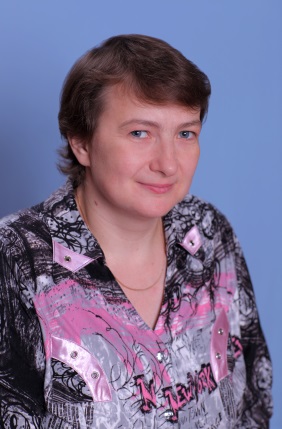 Школьный уполномоченный поправам ребенка МБОУ СОШ № 31Беркова Елена Николаевнаучитель физики МБОУ СОШ № 31Педагогический стаж работы 20 летСтаж работы в данной должности –  6 лет.Первая квалификационная категорияПриказ ОУ о результатах выборов уполномоченного и его назначении: Приказ № 265 от 21.11.2016 г по МБОУ СОШ № 31«О выборах уполномоченного по правам ребенка», на основании протокола №1 от 20.11.2016 г результатов выборов.Приказ об утверждении положения об уполномоченном в ОУ:  приказ № 244 б от 03.11.2016 г.Наличие рабочего места: (график приема) Приёмный день: среда с 14.15 до 15.30, Кабинет №17 (кабинет физики).Прохождение специализированной подготовки: Пройдено обучение в Южной региональной школе инновационного бизнеса на семинаре специализированной подготовки для уполномоченных по правам ребенка. Сертификат № 1614, апрель 2013 г.;Дистанционные курсы подготовки школьных уполномоченных ООО ЦПО «Развитие» по теме «Система зашиты семьи и несовершеннолетних в Ростовской области», 72 ч, № 612407924964 от 06.07.2018 г.Работа со средствами массовой информации: Доклад о работе школьного уполномоченного помещен на сайте школы.2. Работа с обращениями и жалобами участников образовательного процесса. Основная тематика обращений учащихся:
проблемы межличностных отношений среди подростков (оскорбление, нецензурные выражение, физическое насилие), использование мобильных телефонов в школе во время уроков, конфликты по поводу внешнего вида.
необъективность выставления отметок.Основная тематика обращений родителей:
консультации, этика поведения учителя, конфликты по поводу внешнего вида.Меры, предпринимаемые уполномоченным по обращениям:
индивидуальные и коллективные беседы с учащимися, индивидуальные и коллективные беседы с учителями, индивидуальные беседы с родителями учащихся и с родительской общественностью, доведение до сведения администрации информации об учителях постоянно нарушающих права учащихся, организация на классных часах занятий по ознакомлению «Правил школьной жизни».Меры, принимаемые уполномоченным по правам ребенка по обращениям:- Содействие разрешению конфликтной ситуации, в том числе путем проведения переговоров с участниками конфликта.
- Осуществление разъяснительной работы среди участников образовательного процесса МБОУ СОШ № 31 о правах и законных интересах ребенка: индивидуальные и коллективные беседы с учащимися, индивидуальные беседы и консультации с учителями и родителями, доведение до сведения администрации информации об учащихся постоянно нарушающих правила поведения, организация на классных часах занятий по ознакомлению с «Правила школьной жизни».Работа школьной службы медиации.Приказ по МБОУ СОШ № 31  «О создании школьной службы медиации» от 27.08.2015 г.Согласно плана создания ШСМ в ОУ было принято решение о создании ШСМ в МБОУ СОШ № 31, определен состав службы, определены обязанности руководителя и членов ШСМ, утверждены положение и план работы. Также были подготовлены информационные сообщения, стенды о создании ШСМ.Проводиться изучение литературы по созданию и работы ШСМ в ОУ, обобщение и анализ способов реагирования на конфликты в школе,  изучение технологий восстановительной медиации. Разрешение конфликтных ситуаций с использованием примирительных технологий не рассматривались.	Статистика основной деятельностиДеятельность уполномоченного, направленной на правовое просвещение детей, их родителей, учителей образовательного учрежденияМероприятия правового просвещения.В текущем году мероприятия проводились в рамках нескольких направлений работы уполномоченного:Правовое образование и воспитание;Правовое просвещение;Правовая поддержка детей, оказавшихся в трудной жизненной ситуации.Для обеспечения работы в школе проведен ряд организационных мероприятий с целью правового просвещения всех участников образовательного процесса: выступления на педагогических советах, общешкольных собраниях, классных часах.      Оформлен информационный стенд,на котором была помещена самая важная информация для всех участников образовательного процесса: статьи Конвенции о правах ребенка, компетенция Школьного Уполномоченного, права и обязанности школьников.	В рамках декады  правовых знаний были проведены классные часы  в 5 классах  «Мои права и обязанности», в 8 классе «Что такое право?»,  в 7-х классах «Конвенция о правах ребенка». Учащиеся классов совместно с классными руководителями провели подготовительную работу: изучали основные статьи Конституции Р.Ф., Конвенции о правах ребенка.Проведено внеклассное мероприятие для 9-х, 10 классов «День Конституции». В ходе мероприятия уполномоченный по правам ребенка ознакомила учащихся с понятием "конституция", познакомила детей с основными государственными символами России; продолжила развивать познавательный интерес к истории своей Родины; показала, что Родина необходима человеку и что она начинается с его дома, улицы, поселка. 	Мероприятие началось с опроса учащихся: Какой праздник мы отмечаем сегодня? Что такое конституция? Что является символами нашего государства? Как выглядит флаг России? Какие права и обязанности есть у граждан государства?Учащимся быть предложено, ответить на вопросы  анкеты, которая дала возможность определить, какие знания есть у учащихся об устройстве нашего государства. Мероприятие продолжилось беседой с учащимися о том, что с чего начинается Родина? На этот вопрос дети нашли  множество ответов, но с твердой уверенностью можно сказать, что Родина – это наш дом, школа, друзья, замечательный город, в котором мы живем. И, конечно, огромная, великая и прекрасная страна. 	Дальше уполномоченный рассказала, что же такое Конституция? Какие основные права и обязанности граждан прописаны в основном законе страны? Какие есть свои символы Российской Федерации? Что представляет собой герб, флаг и гимн России? В какие дни празднуется день конституции, день Российского флага, кто является автором слов современного гимна России? Учащимися было объяснено, что по Конституции нашей страны мы имеем право на жизнь, имеем право выбирать профессию, имеем право на отдых, жилье и медицинскую помощь. Все люди равны перед законом, и каждого из нас защищает государство через полицию и суд. Наши обязанности: соблюдать законы России уважать права и свободы других людей защищать Отечество, платить налоги, сохранять природу, заботиться о детях, заботиться о сохранности исторических и культурных памятников. Главой государства является Президент Российской Федерации Президент России. Президент – гарант Конституции РФ, прав и свобод человека и гражданина. Президент РФ избирается гражданами России сроком на 6 лет. Статья 81.В. В. Путин – ныне действующий Президент РФ. Затем учащимся было предложено сделать соответствие понятий и указать, что является их правами, а что обязанностями.В конце мероприятия проведена викторина на знание прав и обязанностей, и знание основных статей Конституции РФ.	Также проводились групповые и индивидуальные консультации по вопросу соблюдения прав учащихся в учебном заведении.На классных часах и на родительских собраниях затрагивались вопросы «Об основных гарантиях прав ребенка в РФ», разбирались спорные вопросы: Правомерность действий учителей (можно ли выгонять ученика с урока, отбирать мобильный телефон, вызывать к доске, если ученик не был на предыдущем уроке;Оскорбления и нецензурные выражения среди учащихся;Вопросы введения школьной формы,  вопросы работы школьной столовой;Необъективность в выставлении оценок, непризнание ошибок учениками и учителями.  Для оперативного решения возникающих вопросов и споров, все вопросы обсуждаются с администрацией школы.Совместная работа  всех структур школы ведется с детьми, оказавшимися в социально – опасном положении: Обеспечение защиты и реализации прав и законных интересов несовершеннолетних;Профилактика противоправного поведения подростков; социального сиротства;Профилактика преступлений и правонарушений   Работа строится в соответствии с нормативно- правовыми документами, регламентирующими деятельность образовательного учреждения. Социально - педагогическая защита прав ребенка выражается в выявлении и поддержки учащихся, нуждающихся в социальной защите: дети – сироты, дети – инвалиды, дети, находящиеся под опекой, дети из многодетных, малообеспеченных, неполных семей.    Разработан план по профилактике правонарушений, включающий мероприятия по правовому воспитанию школьников, профилактике вредных привычек, пропаганде здорового образа жизни. Для бесед  в школу приглашаются сотрудники правоохранительных органов, КДН,ПДН, постовые дорожной службы ГИБДД, медицинские работники.Качество знаний по общественным  дисциплинам:  В среднем по школе 43%Заключение.Следует отметить, что в этом учебном году обращений поступало не так много. В основном обращения носили устный характер и были связаны с правовыми консультациями, это говорит о том, что участники образовательного процесса пытаются разрешать спорные вопросы мирным путем, не прибегая к конфликтам. При планировании работы на следующий год хотелось бы так же рассмотреть вопрос о создании нового направления в работе психологической службы ориентированного на психологическую поддержку классных руководителей и более тесного сотрудничества с родителями и педагогическим коллективом. Опираясь на выше изложенное, считаю, что нужно в дальнейшем: -развивать институт Уполномоченного по правам учащихся образовательного процесса в школе;
- совершенствовать систему работы с обращениями и жалобами;
- модернизировать систему мониторинга;
- выявлять и сопровождать детей, чьи семьи находятся в трудной ситуации;
- продолжить формирование библиотеки по правовой тематике Анализ деятельности  Уполномоченного по правам ребенка  показал, что при   планировании работы на 2018-2019 учебный год приоритетными становятся следующие направления:правовое просвещение участников образовательного процесса;обучение  учащихся, педагогов, родительской общественности бесконфликтному  выходу из «острых» ситуаций.В 2019 – 2020 учебном году планируется:
- обеспечение каждому участнику образовательного процесса защиты его прав и уважения личности;• посещение уроков, родительских собраний, совещаний при директоре, заседаний органов, ученического самоуправления с предварительным уведомлением;
• получение объяснения по спорным вопросам от всех участников образовательного процесса;
• проведение проверки факта нарушения прав, свобод и интересов ребенка;
• решение проблем по собственной инициативе при выявлении факта грубых нарушений прав ребенка;
• выбор  помощников из числа учащихся и других участников образовательного процесса;
• систематическое повышение своей профессиональной компетентности по социально-правовым и психолого-педагогическим проблемам.Трудности, которые в работе Школьного Уполномоченного по правам ребенка, выражаются следующими противоречиями:1. Неготовность педагогов, родителей и школьников признавать свои ошибки, и единственный способ разрешения конфликтных ситуаций - жалобы директору.2. Неисполнение учениками своих обязанностей, нарушение прав других сторон: одноклассников, учителей.3. Восприятие уполномоченного как "карательный орган”, т.е. неправильное понимание функции уполномоченного.
Перспективы работы ШУПР:Анализ и совершенствование работы по выбранным направлениям.Развитие информационного блока на информационном стенде школы.Проведение правовой декады «Права – шаг в будущее».Взаимодействие с ШУПР других школ города.Пожелание: продолжить обучение ШУПР по просветительской работе с родителями, учащимися, педагогическим коллективом.
Директор МБОУ СОШ № 31                                          Л. М. Мирон
   Уполномоченный МБОУ СОШ № 31                               Беркова Е.Н.                    Классы	Количество1 классы54 чел2 классы50 чел3 классы48 чел4 классы40 чел5 классы54 чел6 класс29 чел7 классы51 чел8 классы49 чел9 классы42 чел10 класс20 чел11 класс17 челКоличествополные семьи324неполные122многодетных семей32детей проживают в малообеспеченных семьях117 чел.в семьях опекунов6 чел.неблагополучных семей7 Количество детей-инвалидов4 Количество учащихся находящихся под опекой6 Количество учащихся, требующих повышенного психологического внимания6 Количество учащихся, состоящих на внутришкольном учете7 Количество учащихся, состоящих на учете в КДН, ОПДН2 Количество учащихся, состоящих на учете у нарколога0 Количество учащихся, состоящих на учете в наркодиспансере0Количество поступивших обращенийУстных:Письменных:Всего:Возрастной состав обратившихсяУчащиеся:Начальная школа (1-4 кл.): 1Основная школа (5-9 кл.):  4Средняя школа (10-11 кл.):  1Другие участники образовательного процесса:Родители (законные представители): 4Учителя: 3Состав обратившихся по гендерному признакуМальчики: 2Девочки: 4Спектр причин обращений несовершен-нолетнихКонфликтные и спорные ситуации:ученик-ученик: 3ученик-родитель: 1ученик-учитель: 1родитель-учитель: 1Семейное неблагополучие: 3Жестокое обращение с детьми: нетПсихическое и физическое насилие в семье: нет Психическое и физическое насилие в школе: нетДругое:Спектр причин обращений родителей (законных представителей)- Родители ученицы 8 класса выказали недовольство требованиями классного руководителя к внешнему виду их дочери. Была проведена разъяснительная беседа о соблюдении норм поведения учащихся в школе, обозначенных в Уставе школы, в том числе о внешнем виде учащихся. - обратились родители двух учеников 6 класса с жалобой на одноклассников своих детей, которые обижают, дразнят и оскорбляют этих учеников. С учениками данного класса была проведена беседа об этике поведения, были выслушаны претензии к этим ребятам и со стороны одноклассников. Обе стороны пришли к примирению, конфликт был разрешен.Спектр причин обращений учителейНе выполнение требований учебного процессаКоличество обращений, разрешенных путем проведения примирительных процедур ШСП (школьная служба примирения:Психолог:Количество обращений, в которых подтвердилось нарушение правКоличество обращений, по которым удалось восстановить нарушенное правоПолностью:Частично:Количество заседаний КДН и ЗП муниципалитета, в которых принимал участие школьный уполномоченный, с указанием причины2 заседания, правонарушение несовершеннолетнего (его кратность): непосещение учебных занятий, отказ посещения школьных занятий; распитие алкогольных напитков.Результаты рассмотрения всех обращений разъяснено: 6удовлетворено: 4частично решено: 1отказано: 1Общее число мероприятий/из них с личным участием школьного уполномоченногоКоличество мероприятий правового просвещенияКоличество мероприятий патриотической направленностиКоличество мероприятий по гражданскому воспитаниюКоличество мероприятий с участием адвокатаКоличество мероприятий с участием родителейКоличество мероприятий с участием специалистов системы профилактикиКоличество информационных материалов (листовки, статьи в СМИ и др.)Общее кол-во детей-участников мероприятий/из них «группа риска»Количество детей «группы риска», привлеченных в кружки и секции21/361010-----34-----250/67Индикатор эффективности2018 год2019 годобщее число учащихся/количество правонарушений, совершенных учащимися организации461/0456/2количество конфликтов в детской среде (данные психолога/уполномоченного)54доля обучающихся, состоящих на внутришкольном учете, от общей численности обучающихся11 /2,4% 7 /1,6% доля обучающихся, вовлеченных в правовое воспитание, в том числе участие в конкурсах, викторинах, олимпиадах правовой тематики, из них детей «группы риска», от общей численности обучающихся502 / 2,2%512 / 1,4%